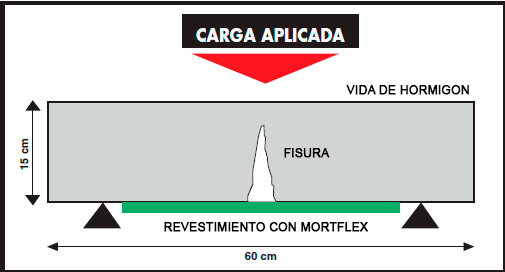 Color: Componente A: Líquido blanco. Componente B: Polvo Gris.
Densidad de la mezcla: (kg/m3): 1.700
Duración de la mezcla: 1 h (a +25°C)
Adherencia al hormigón a +20°C y 50% H.R.:
– transcurridos 28 días (N/mm2): 1,0
– transcurridos 7 días + 21 días en agua  
  (N/mm2): 	0,6
Elasticidad 
– transcurridos 28 días a +20°C y 50% H.R. (%): 30
Puenteo de fisuras estático a -25°C: (< 0,5 mm)Protección de estructuras, aumentando la durabilidad y alargando el período de mantenimiento de las mismas (terrazas, piscinas, tableros de puente, túneles, etc). Ideal para la impermeabilización de hormigón en tanques, depósitos y cuencas para agua (incluso agua potable). Impermeabilización de baños, duchas, balcones, terrazas, piscinas, antes de la colocación de baldosas de cerámica o revestimientos rígidos. Protección de superficies de hormigón que pueden entrar en contacto con agua de mar, sales de deshielo, tales como sodio o cloruro de calcio y sulfatos.Aumenta la vida útil de la construcción.Evita filtraciones de agua en losas.Buen comportamiento en contacto directo con el agua.Fácil de mezclar y aplicar.Elástico, permite tomar fisuras.Totalmente impermeable.Se puede aplicar en paredes.Se aplica con llana o rodillo.Puede estar en contacto con agua potable.MortFlex es un mortero bicomponente en base de cementos, áridos y aditivos especialmente seleccionados que al mezclarse con polímeros sintéticos dan como resultado una membrana elástica, de hasta 2 mm de espesor por capa, ideal para la protección e impermeabilización de superficies. Preparación de la SuperficieLos sustratos deben estar libre de polvo, aceites, jabones, curadores, líquidos desencofrantes o todo elemento que pueda perjudicar el anclaje del producto. Si hubiese fisuras en el sustrato se recomienda su tratamiento previo con Adheplac F-100 . Se recomienda humedecer el sustrato previamente para evitar que la absorción del agua del mortero reduciendo su adherencia.Sobre todo en sustratos muy porosos expuestos a altas temperaturas se recomienda humedecer de forma abundante para evitar las fisuras por secado rápido. Se recomienda aplicar tela en las esquinas y encuentros entre materiales de distinto tipo como por ejemplo mampostería y hormigón. MezcladoUtilizar un recipiente limpio y verter casi por completo el contenido del Componente A (líquido), luego incorporar lentamente el contenido del Componente B (polvo), con un agitador mecánico de bajas revolucionesmezclar el producto durante 3 minutos aproximadamente hasta obtener una mezcla homogénea y sin grumos. No se debe adicionar agua para reactivarlo ni humedecer entre las capas.Aplicación sobre la superficieMortFlex® se puede aplicar en manos consecutivas, siendo el mínimo recomendado 2 y el máximo 4. El producto se podrá enrazar con llana metálica o extender con rodillo, dejando como resultado un espesor deseado de entre 1 y 1,5mm. En el caso de utilizar llana metálica extender el producto en forma de abanico.Entre capas esperar a que frague por completo el material para aplicar una nueva mano, de 3 a 5hs. Evitar la acumulación del material en esquinas y/o zócalos, se podrá utilizar cepillo o pincel de cerdas duras para aplicar el producto en éstos casos. Se recomienda humedecer la superficie incluso entre películas. En el caso de impermeabilización de tanques de agua se recomienda aplicar 4 manos de MortFlex®.No prepare más cantidad del producto que pueda aplicar en el tiempo de vida en el recipiente.No utilizar en temperaturas inferiores a 5°C ni mayores a 35°C. No exponga el producto a fuego directo.Usar guantes de caucho y gafas de protección para su aplicación.En caso de contacto con los ojos, lavar con abundante agua y acudir al médico.Mantenga fuera del alcance de los niños.Empaque: Envase metálico, saco de polipropileno.Presentación:Unidad: 1 kg.: 1 tarro y un saco.Unidad: 5 kg.: 1 tarro y un saco.El tiempo de duración de almacenamiento aproximado es de 1 año.Se debe mantener en su envase original.Mantenga el recipiente bien tapado.Almacene en un lugar fresco y seco.No guarde cerca de fuentes de calor.COMPONENTE A: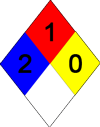 AZUL: RIESGOS PARA 	2 = Riesgoso.ROJO: RIESGO DE INFLAMABILIDAD	1  =  Combustible si se calientaAMARILLO: RIESGO POR REACTIVIDAD	0 = Normalmente estable.COMPONENTE B:AZUL: RIESGOS PARA 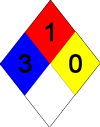 	3 = Muy riesgoso.ROJO: RIESGO DE INFLAMABILIDAD	1  =  Combustible si se calientaAMARILLO: RIESGO POR REACTIVIDAD	0 = Normalmente estable.Esta información y, en particular, las recomendaciones relativas a la aplicación y uso final del producto, están dadas de buena fe, basadas en el con°Cimiento actual y la experiencia de Paternit de los productos cuando son correctamente almacenados, manejados y aplicados, en situaciones normales, dentro de su vida útil, de acuerdo a las recomendaciones de Paternit. En la práctica, las posibles diferencias en los materiales, soportes y condiciones reales en el lugar de aplicación son tales, que no se puede deducir de la información del presente d°Cumento, ni de cualquier otra recomendación escrita, ni de consejo alguno ofrecido, ninguna garantía en términos de comercialización o idoneidad para propósitos particulares, ni bligación alguna fuera de cualquier relación legal que pudiera existir. El usuario de los productos debe realizar las pruebas para comprobar su idoneidad de acuerdo al uso que se le quiere dar. Paternit se reserva el derecho de cambiar las propiedades de sus productos. Los derechos de propiedad de terceras partes deben ser respetados. Todos los pedidos se aceptan de acuerdo a los términos de nuestras vigentes Condiciones Generales de Venta y Suministro. Los usuarios deben de con°Cer y utilizar la versión última y actualizada de la Ficha técnica del producto, copia de las cuales se mandarán a quién las solicite, o también se puede conseguir en la página ww.paternit.com.CARACTERÍSTICAS FÍSICO QUIMICASUSOSPROPIEDADES Y BENEFICIOSDESCRIPCIÓNMODO DE EMPLEOPRECAUCIONESPRESENTACIÓNALMACENAMIENTO Y TRANSPORTE:IDENTIFICACIÓN  DE RIESGOS